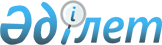 О внесении изменений и дополнения в решение Каргалинского районного маслихата № 95 от 30 декабря 2021 года "Об утверждении бюджета Желтауского сельского округа на 2022-2024 годы"Решение Каргалинского районного маслихата Актюбинской области от 8 апреля 2022 года № 133
      РЕШИЛ:
      1. Внести в решение Каргалинского районного маслихата "Об утверждении бюджета Желтауского сельского округа на 2022-2024 годы" № 95 от 30 декабря 2021 года следующие изменения и дополнение:
      в пункте 1:
      в подпункте 1):
      доходы – цифры "63 133" заменить цифрами "98 474,5",
      в том числе:
      поступления трансфертов – цифры "53 619" заменить цифрами "88 960,5";
      в подпункте 2):
      затраты – цифры "63 133" заменить цифрами "102 228,5" ;
      в подпункте 5):
      дефицит (профицит) бюджета – цифру "0" заменить цифрами "- 3 754";
      в подпункте 6):
      финансирование дефицита (использование профицита) бюджета – цифру "0" заменить цифрами "3 754";
      и дополнить абзацем следующего содержания:
      "используемые остатки бюджетных средств – 3 754,0 тысяч тенге.".
      пункт 6 изложить в новой редакции:
      "Учесть в бюджете сельского округа на 2022 год поступление целевых текущих трансфертов из районного бюджета на:
      благоустройство и озеленение населенных пунктов;
      обеспечение функционирования автомобильных дорог в городах районного значения, селах, поселках, сельских округах.".
      2. Приложение 1 указанного решения изложить в новой редакции согласно приложению к настоящему решению.
      3. Настоящее решение вводится в действие с 1 января 2022 года. Бюджет Желтауского сельского округа на 2022 год
					© 2012. РГП на ПХВ «Институт законодательства и правовой информации Республики Казахстан» Министерства юстиции Республики Казахстан
				
      Исполняющий обязанности секретаря Каргалинского районного маслихата 

А. Байменшина
Приложение к решению Каргалинского районного маслихата от 8 апреля 2022 года № 133Приложение 1 к решению Каргалинского районного маслихата от 30 декабря 2021 года № 95
Категория
Категория
Категория
Категория
Категория
Сумма, тысяч тенге
Класс
Класс
Класс
Класс
Сумма, тысяч тенге
Подкласс
Подкласс
Подкласс
Сумма, тысяч тенге
Специфика
Специфика
Сумма, тысяч тенге
Наименование
Сумма, тысяч тенге
I. Доходы
98474,5
1
Налоговые поступления
6201
04
Hалоги на собственность
5876
1
Hалоги на имущество
570
3
Земельный налог
53
4
Hалог на транспортные средства
5253
05
Внутренние налоги на товары, работы и услуги
325
3
Поступления за использование природных и других ресурсов
325
3
Поступления от продажи основного капитала
3313
03
Продажа земли и нематериальных активов
3313
1
Продажа земли
3313
4
Поступления трансфертов
88960,5
02
Трансферты из вышестоящих органов государственного управления
88960,5
3
Трансферты из районного (города областного значения) бюджета
88960,5
Функциональная группа
Функциональная группа
Функциональная группа
Функциональная группа
Функциональная группа
Функциональная группа
Сумма, тысяч тенге
Функциональная подгруппа
Функциональная подгруппа
Функциональная подгруппа
Функциональная подгруппа
Функциональная подгруппа
Сумма, тысяч тенге
Администратор бюджетных программ
Администратор бюджетных программ
Администратор бюджетных программ
Администратор бюджетных программ
Сумма, тысяч тенге
Программа
Программа
Программа
Сумма, тысяч тенге
Подпрограмма
Подпрограмма
Сумма, тысяч тенге
Наименование
Сумма, тысяч тенге
II. Затраты
102228,5
01
Государственные услуги общего характера
37028
1
Представительные, исполнительные и другие органы, выполняющие общие функции государственного управления
37028
124
Аппарат акима города районного значения, села, поселка, сельского округа
36 728
001
Услуги по обеспечению деятельности акима города районного значения, села, поселка, сельского округа
36 728
022
Капитальные расходы государственного органа
300
06
Социальная помощь и социальное обеспечение
3729
2
Социальная помощь
3729
124
Аппарат акима города районного значения, села, поселка, сельского округа
3729
003
Оказание социальной помощи нуждающимся гражданам на дому
3729
07
Жилищно-коммунальное хозяйство
54155,5
3
Благоустройство населенных пунктов
54155,5
124
Аппарат акима города районного значения, села, поселка, сельского округа
54155,5
008
Освещение улиц в населенных пунктах
5876
009
Обеспечение санитарии населенных пунктов
3000
011
Благоустройство и озеленение населенных пунктов
45279,5
012
Транспорт и коммуникации
7316
1
Автомобильный транспорт
7316
124
Аппарат акима района в городе, города районного значения, поселка, села, сельского округа
7316
012
Строительство и реконструкция автомобильных дорог в городах районного значения, селах, поселках, сельских округах
2100
013
Обеспечение функционирования автомобильных дорог в городах районного значения,селах,поселках,сельских округах
4116
045
Капитальный и средний ремонт автомобильных дорог в городах районного значение, селах,поселках,сельских округа
1100
Функциональная группа
Функциональная группа
Функциональная группа
Функциональная группа
Функциональная группа
Функциональная группа
Сумма, тысяч тенге
Функциональная подгруппа
Функциональная подгруппа
Функциональная подгруппа
Функциональная подгруппа
Функциональная подгруппа
Сумма, тысяч тенге
Администратор бюджетных программ
Администратор бюджетных программ
Администратор бюджетных программ
Администратор бюджетных программ
Сумма, тысяч тенге
Программа
Программа
Программа
Сумма, тысяч тенге
Подпрограмма
Подпрограмма
Сумма, тысяч тенге
Наименование
Сумма, тысяч тенге
III. Чистое бюджетное кредитование
0
Категория
Категория
Категория
Категория
Категория
Сумма, тысяч тенге
Класс
Класс
Класс
Класс
Сумма, тысяч тенге
Подкласс
Подкласс
Подкласс
Сумма, тысяч тенге
Специфика
Специфика
Сумма, тысяч тенге
Наименование
Сумма, тысяч тенге
5
Погашение бюджетных кредитов
0
01
Погашение бюджетных кредитов
0
Погашение бюджетных кредитов, выданных из государственного бюджета
0
Функциональная группа
Функциональная группа
Функциональная группа
Функциональная группа
Функциональная группа
Функциональная группа
Сумма, тысяч тенге
Функциональная подгруппа
Функциональная подгруппа
Функциональная подгруппа
Функциональная подгруппа
Функциональная подгруппа
Сумма, тысяч тенге
Администратор бюджетных программ
Администратор бюджетных программ
Администратор бюджетных программ
Администратор бюджетных программ
Сумма, тысяч тенге
Программа
Программа
Программа
Сумма, тысяч тенге
Подпрограмма
Подпрограмма
Сумма, тысяч тенге
Наименование
Сумма, тысяч тенге
IV. Сальдо по операциям с финансовыми активами
0
Приобретение финансовых активов
0
V. Дефицит (профицит) бюджета
-3754
VI. Финансирование дефицита (использование профицита) бюджета
3754
Категория
Категория
Категория
Категория
Категория
Сумма, тысяч тенге
Класс
Класс
Класс
Класс
Сумма, тысяч тенге
Подкласс
Подкласс
Подкласс
Сумма, тысяч тенге
Специфика
Специфика
Сумма, тысяч тенге
Наименование
Сумма, тысяч тенге
7
Поступления займов
0
01
Внутренние государственные займы
0
2
Договоры займа
0
Функциональная группа
Функциональная группа
Функциональная группа
Функциональная группа
Функциональная группа
Функциональная группа
Сумма, тысяч тенге
Функциональная подгруппа
Функциональная подгруппа
Функциональная подгруппа
Функциональная подгруппа
Функциональная подгруппа
Сумма, тысяч тенге
Администратор бюджетных программ
Администратор бюджетных программ
Администратор бюджетных программ
Администратор бюджетных программ
Сумма, тысяч тенге
Программа
Программа
Программа
Сумма, тысяч тенге
Подпрограмма
Подпрограмма
Сумма, тысяч тенге
Наименование
Сумма, тысяч тенге
16
Погашение займов
0
1
Погашение займов
0
1
Погашение займов
0
Функциональная группа
Функциональная группа
Функциональная группа
Функциональная группа
Функциональная группа
Функциональная группа
Сумма, тысяч тенге
Функциональная подгруппа
Функциональная подгруппа
Функциональная подгруппа
Функциональная подгруппа
Функциональная подгруппа
Сумма, тысяч тенге
Администратор бюджетных программ
Администратор бюджетных программ
Администратор бюджетных программ
Администратор бюджетных программ
Сумма, тысяч тенге
Программа
Программа
Программа
Сумма, тысяч тенге
Подпрограмма
Подпрограмма
Сумма, тысяч тенге
Наименование
Сумма, тысяч тенге
8
Используемые остатки бюджетных средств
3754
01
Остатки бюджетных средств
3754
1
Свободные остатки бюджетных средств
3754